ҠАРАР     	                                                                    РЕШЕНИЕ«29__»_____06_______2016 й.                №65           «__29_»_____06_______2016 г.Об отмене решения Совета сельского поселения  муниципального района  Республики  Башкортостан от 18.05.2012 года № 128 «Об утверждении Правил ветеринарной регистрации, нумерации (биркования) сельскохозяйственных и домашних животных, содержащихся в личных подсобных хозяйствах граждан сельского поселения Кандринский сельсовет  муниципального района Туймазинский район Республики Башкортостан»На основании представления Туймазинской межрайонной прокуратуры  №3д-2016 от 27.06.2016 г. Совет сельского поселения   муниципального района Туймазинский район Республики Башкортостан  РЕШИЛ:Признать утратившим силу решение Совета сельского поселения  муниципального района  Республики  Башкортостан от 18.05.2012 года № 128 «Об утверждении Правил ветеринарной регистрации, нумерации (биркования) сельскохозяйственных и домашних животных, содержащихся в личных подсобных хозяйствах граждан сельского поселения Кандринский сельсовет  муниципального района Туймазинский район Республики Башкортостан» .Данное Решение разместить на официальном сайте Администрации сельского поселения Кандринский сельсовет муниципального района Туймазинский район Республики БашкортостанНастоящее решение вступает в силу с даты подписания.Глава сельского поселениямуниципального      района    Туймазинский           районРеспублики  Башкортостан                                                     С.Р. ШарафутдиновБашҠортостан Республикаһы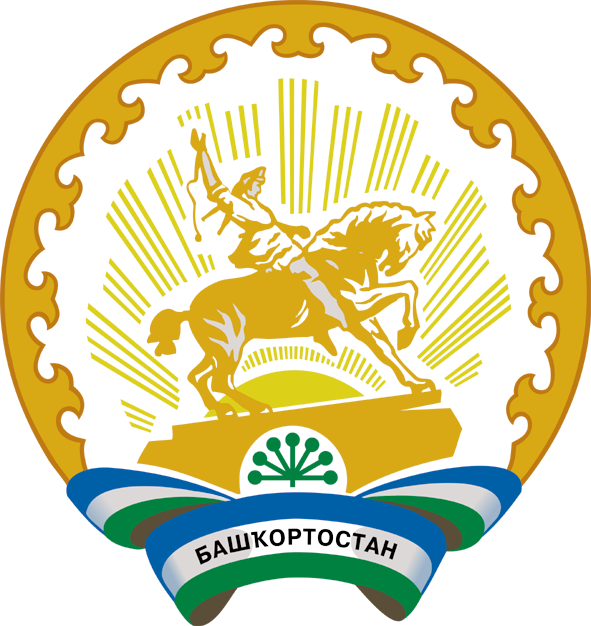 Республика БашкортостанБашҠортостан Республикаһының Туймазы  районы муниципаль районының  Ҡандра ауыл советы ауыл биләмәһе башлығы452765, Ҡандра ауылы,  Ленин урамы, 16Тел. 8(34782) 4-74-52Глава сельского поселения Кандринский сельсовет     муниципального района               Туймазинский район    Республики Башкортостан452765, село Кандры, ул.Ленина, 16Тел. 8(34782) 4-74-52 